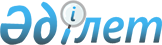 Аудандық мәслихаттың 2008 жылғы 27 наурыздағы № 5-3 "Жеке төлем түрлері бойынша төлем мөлшерлері туралы" сессия шешіміне өзгертулер енгізу туралы
					
			Күшін жойған
			
			
		
					Солтүстік Қазақстан облысы Ақжар аудандық мәслихатының 2009 жылғы 6 тамыздағы N 18-2 шешімі. Солтүстік Қазақстан облысы Ақжар ауданының Әділет басқармасында 2009 жылғы 8 қыркүйекте N 13-4-90 тіркелді. Күші жойылды – Солтүстік Қазақстан облысы Ақжар аудандық мәслихатының 2018 жылғы 13 сәуірдегі № 26-6 шешімімен
      Ескерту. Күші жойылды – Солтүстік Қазақстан облысы Ақжар аудандық мәслихатының 13.04.2018 № 26-6 (бірінші ресми жарияланған күннен бастап қолданысқа енгізіледі) шешімімен.
      Қазақстан Республикасының 2008 жылдың 10 желтоқсанындағы № 100-IV "Салық және бюджетке басқа да міндетті төлемдер туралы" Кодексін іске асыру туралы" Заңынның 36-бабына сәйкес Ақжар аудандық мәслихат сессиясы ШЕШТІ:
      1. "Жеке төлем түрлері бойынша төлем мөлшерлері туралы" 2008 жылғы 27 наурыздағы № 5-3 аудандық мәслихат сессиясы шешіміне келесі өзгертулер енгізілсін. (2008 жылы 29 сәуірде Әділет басқармасында № 13-4-70 тіркелген және 2008 жылы 17 мамырда "Дала дидары" газетінің 20 санында жарияланған)
      2. "Жеке төлем түрлері бойынша төлем мөлшерлері туралы" 2008 жылғы 27 наурыздағы № 5-3 аудандық мәслихат сессиясы шешімінің № 1 қосымшасынан келесі кейбір қызмет түрлері алынып тасталсын.
      - автокөліктерді әкелуге байланысты қызметтер;
      - жеке автокөлік иелеріне жолаушылар тасымалдауға байланысты қызмет; (лицензиясы бар тасымалдаушыларды қоспағанда)
      1) аудандық;
      2) халықаралық
      - жеке автокөлік иелеріне қалаішілік, аудандық, халықаралық жүк тасымалдауға байланысты қызмет; (лицензиясы бар тасымалдаушыларды қоспағанда)
      1) 5 тоннаға дейін;
      2) 10 тоннаға дейін;
      3) 15 тоннадан жоғары;
      2. Осы шешім редакцияда ресми мазмұндалған күннен бастап он күн өткеннен кейін күшіне енеді.
					© 2012. Қазақстан Республикасы Әділет министрлігінің «Қазақстан Республикасының Заңнама және құқықтық ақпарат институты» ШЖҚ РМК
				
      Сессия төрағасы

Е. Жақыпов

      Аудандық мәслихат

      хатшысы

М. Жұмабаев

      Келісілді:

      Ақжар аудандық салық

      басқармасының бастығы

М. Тоқышев
